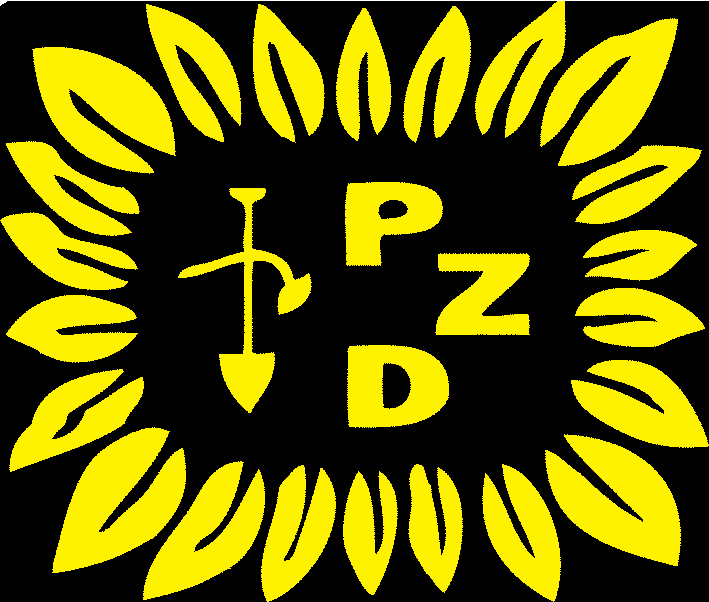 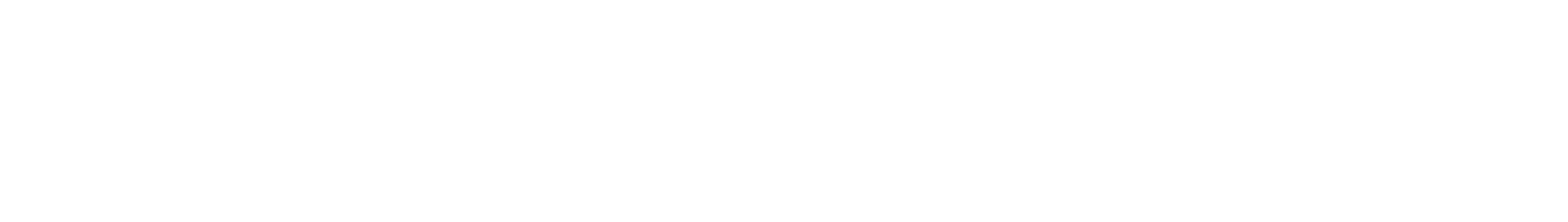 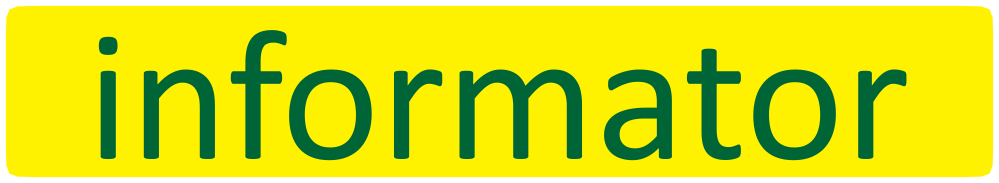 Więcej informacji znajdziesz na www.pzd.plZawyżone stawki za wodę dla ROD?Do Krajowego Zarządu PZD spływają pisma od RODz informacjami o radykalnych podwyżkach opłat naliczanych przez Wody Polskie z tytułu poboru wody z ujęć własnych ogrodów. Analiza prawna dokonana przez Biuro Prawne PZD uzasadnia wniosek,że podwyżki oparto o wadliwą interpretację przepisów.Podwyżki wynikają z faktu, że Wody Polskie odmawiają zaliczenia wykorzystania wody służącej na- wadnianiu gruntów ROD do katego- rii „cele rolnicze”. Powołują się przy tym na ustawę o VAT wskazując, że prawo wodne nie definiuje po- jęcia „cele rolnicze”. Ale wykładnia przepisów podatkowych, przyjęta przez Wody Polskie, jest sprzeczna z poglądami izb skarbowych. Organy podatkowe w swych interpretacjachwskazywały, że prowa- dzenie ROD mieści się w pojęciu „cele rolnicze”. Co	więcej,	Wody Polskie całkowicie po- mijają fakt, iż pojęciem„cele rolnicze” posługu- je się ustawa o ochro- nie  gruntów   rolnych i leśnych. Tymczasem ustawa ta wprost prze- widuje, że tereny zajęte przez ROD są gruntami rolnymi.Stawki za wodę przekładają się bezpośrednio na obciążania finan- sowe działkowców. Po podwyż- kach kwoty z tego tytułu zaczynają stanowić istotną pozycję w rachun- kach ogrodowych. Stąd PZD uznał za konieczne zaskarżenie decyzji do sądu administracyjnego. Nieza- leżnie Prezes Eugeniusz Kondracki wystąpił w imieniu PZD do PrezesaWód Polskich z pismem, w któ- rym zwrócił się o odstąpienie od stosowania wobec ROD wątpli- wej wykładni prawa. Na potrze- by ROD i okręgowych zarządów Biuro Prawne PZD przygotowa- ło również wzory pism, którymi można się posłużyć w celu za- kwestionowania decyzji w spra- wie opłat za pobór wody.MK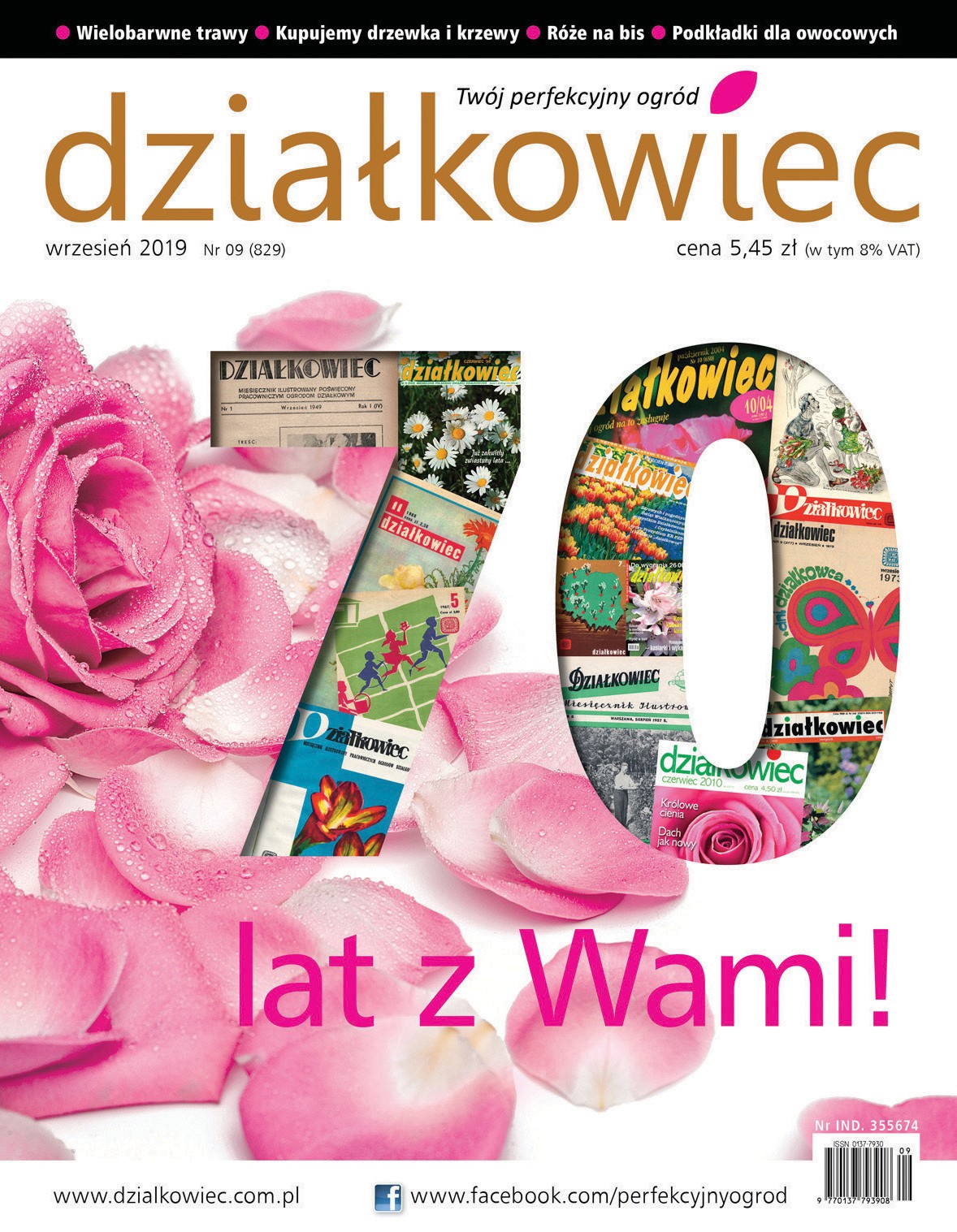 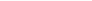 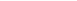 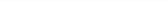 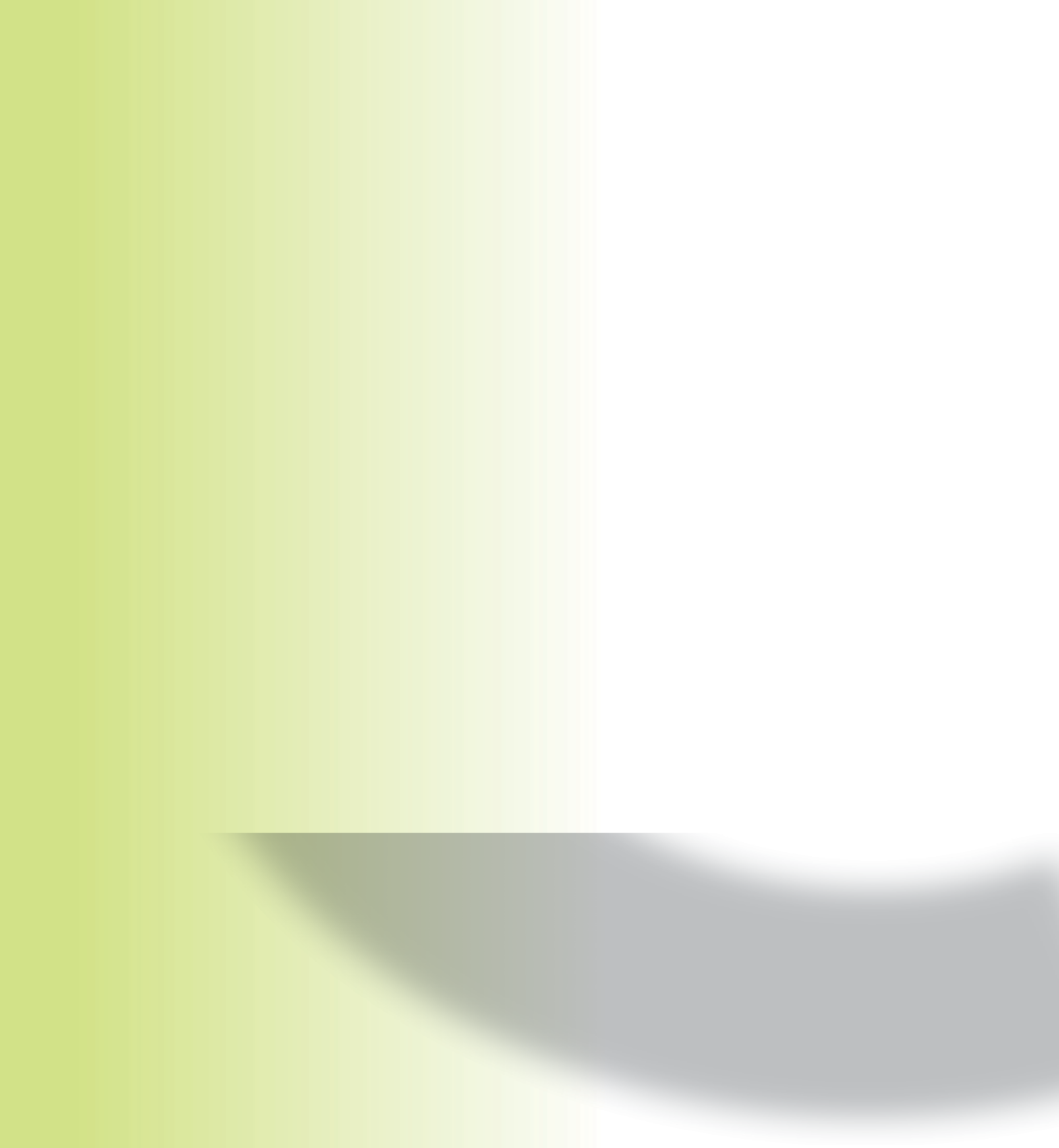 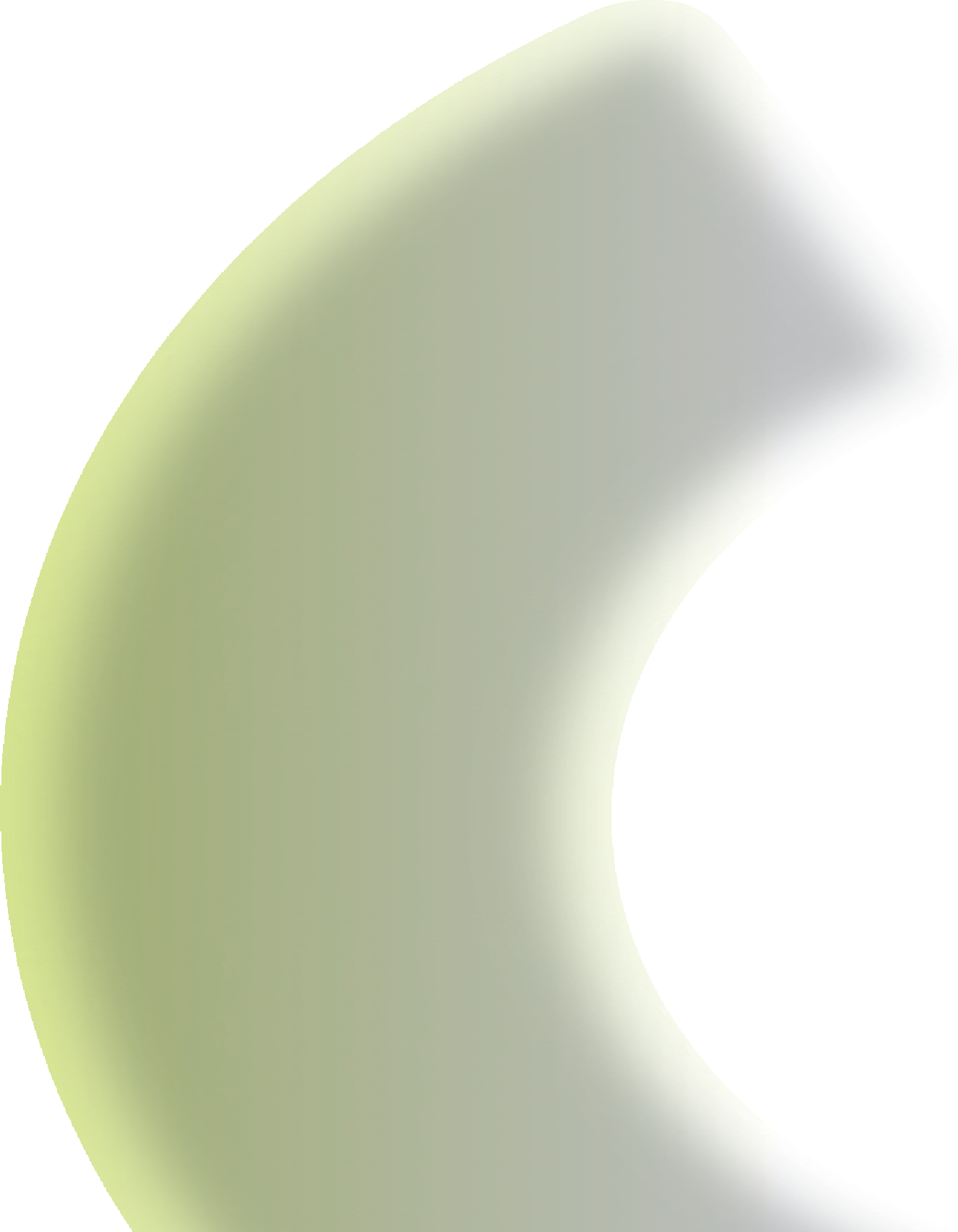 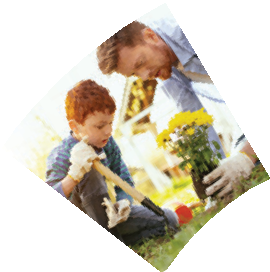 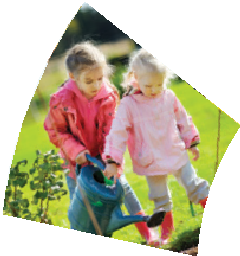 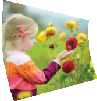 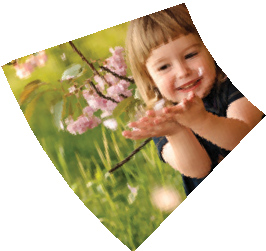 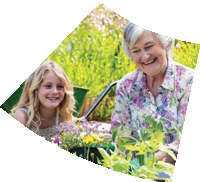 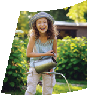 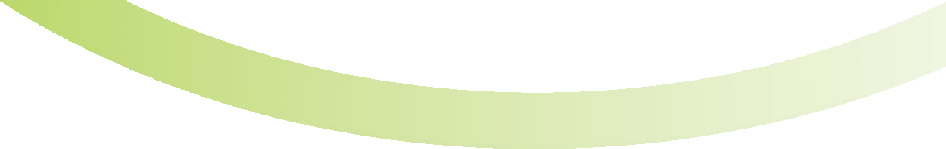 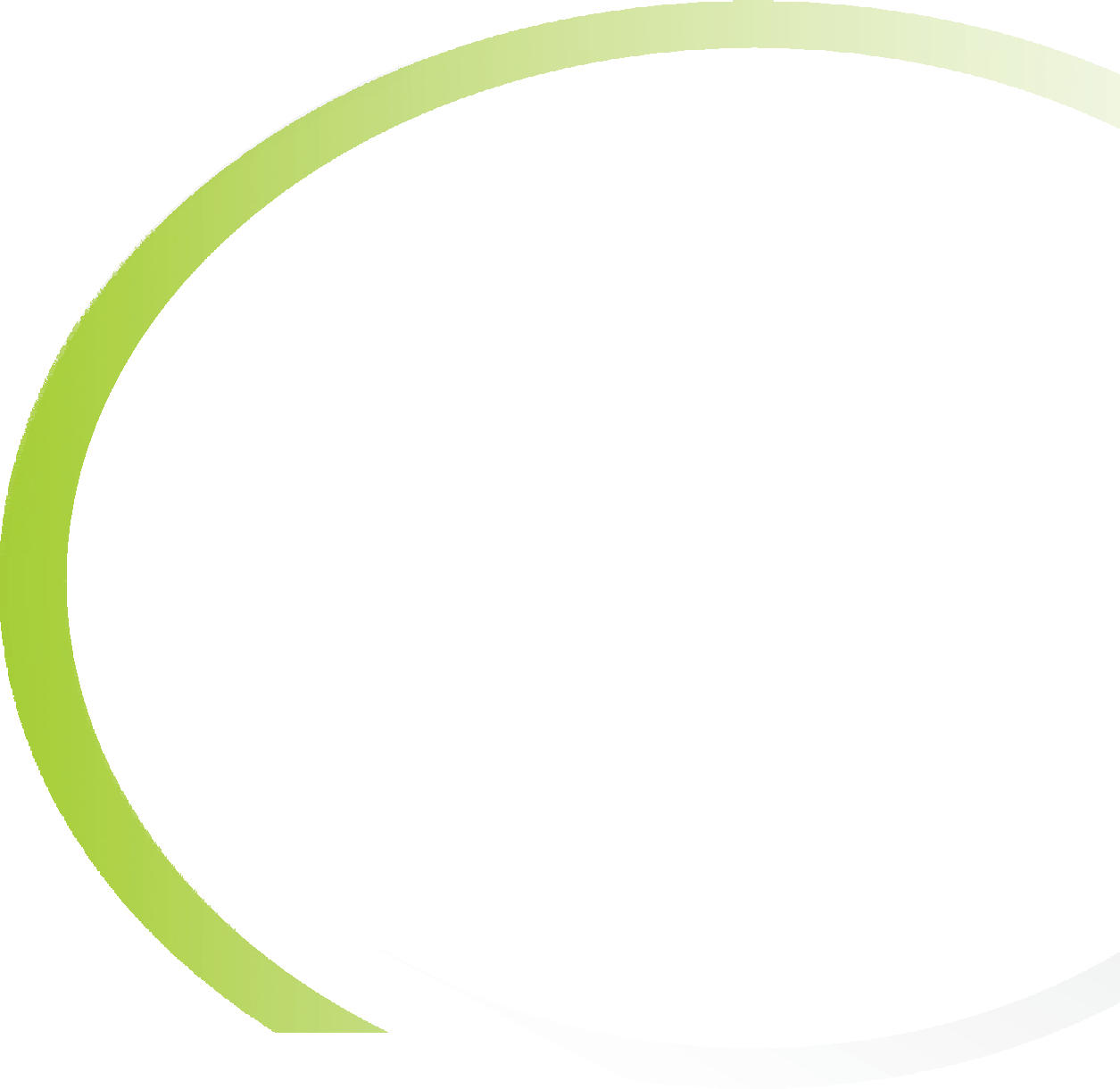 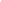 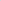 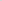 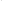 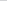 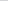 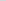 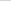 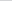 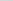 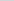 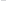 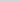 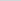 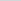 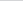 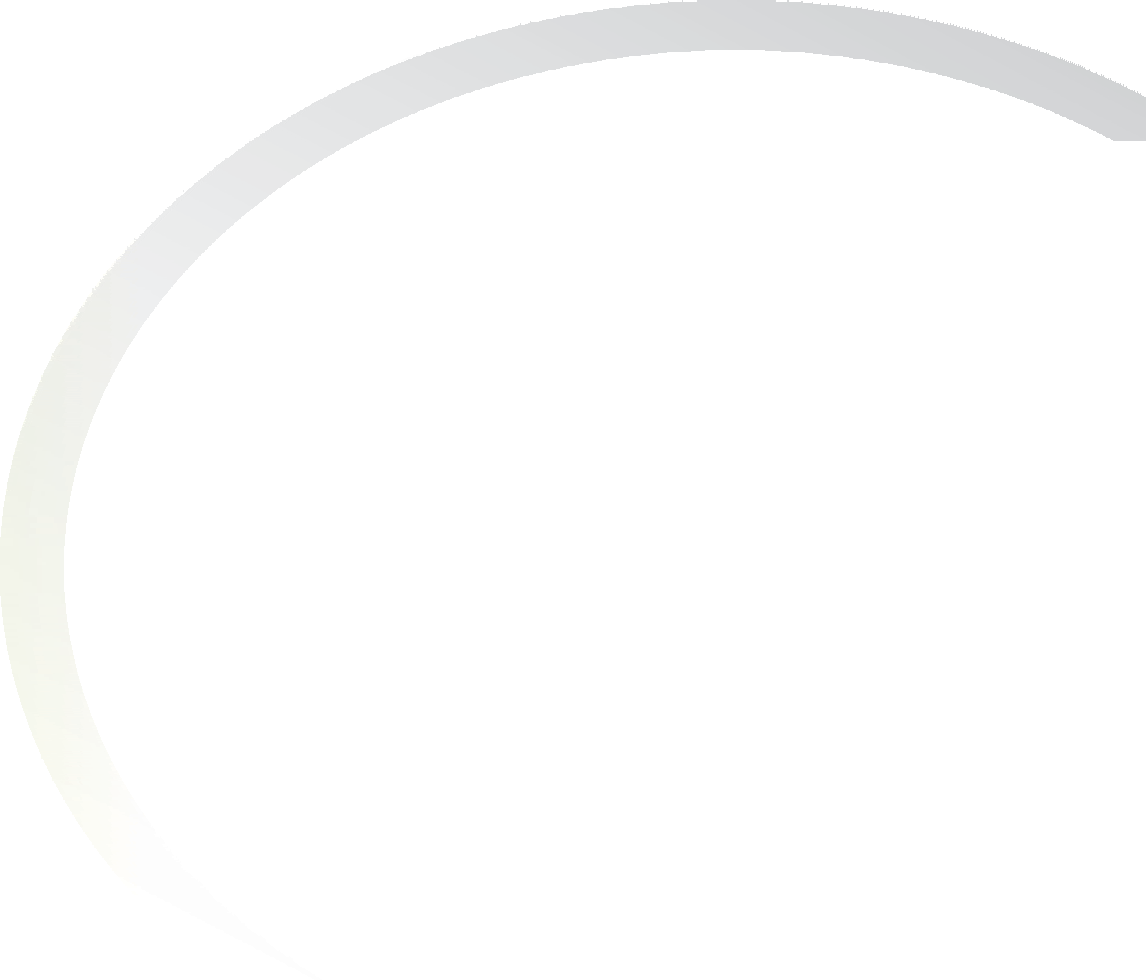 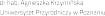 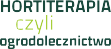 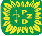 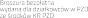 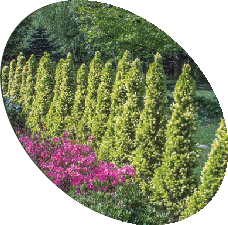 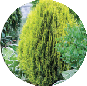 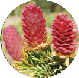 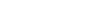 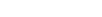 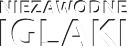 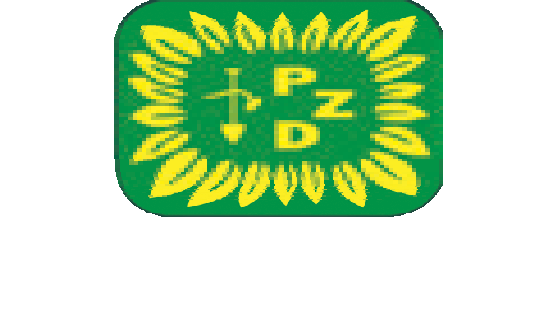 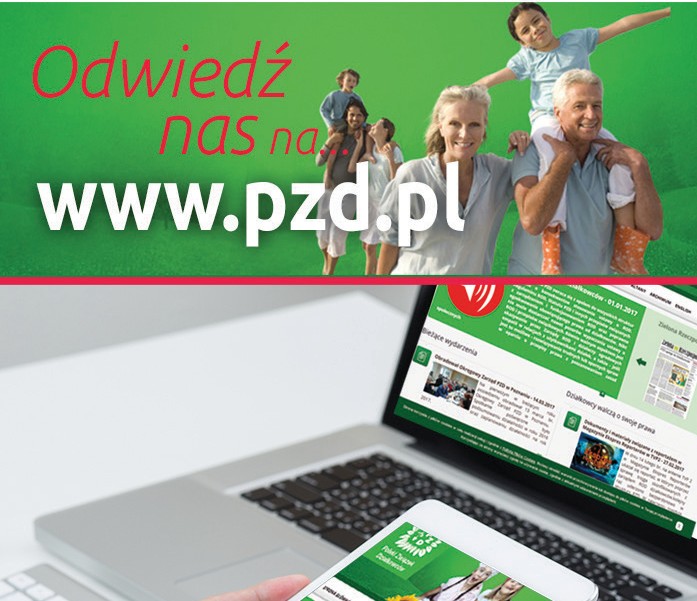 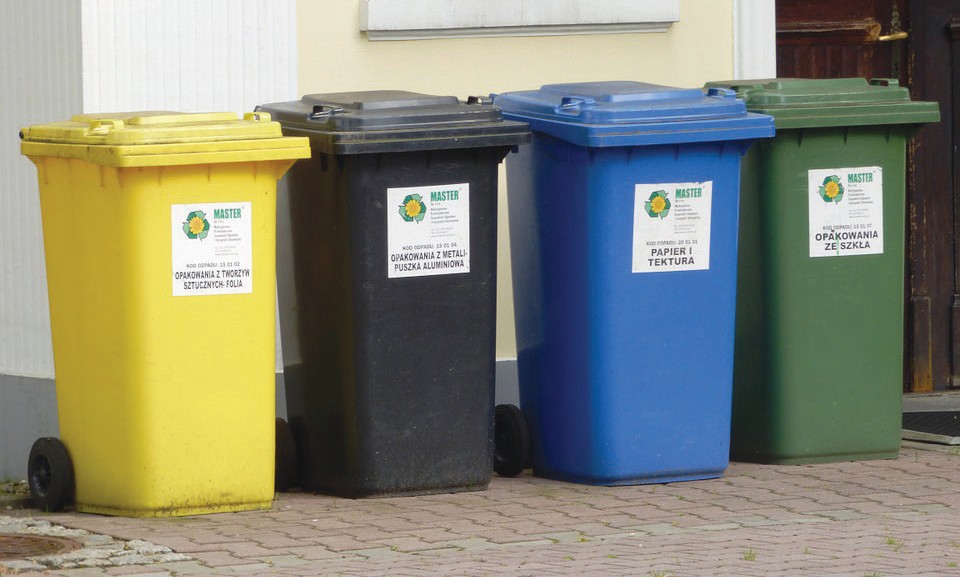 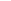 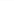 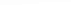 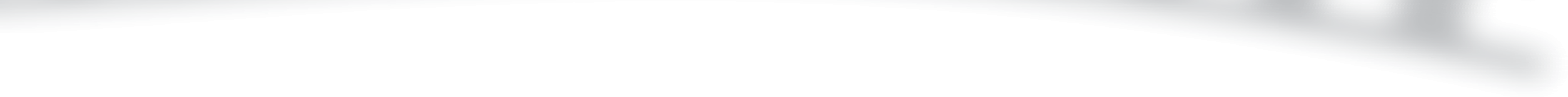 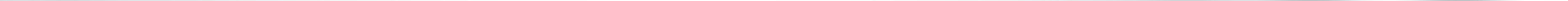 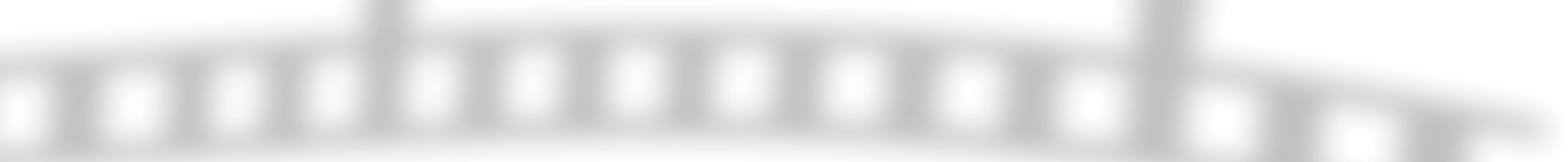 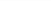 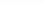 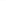 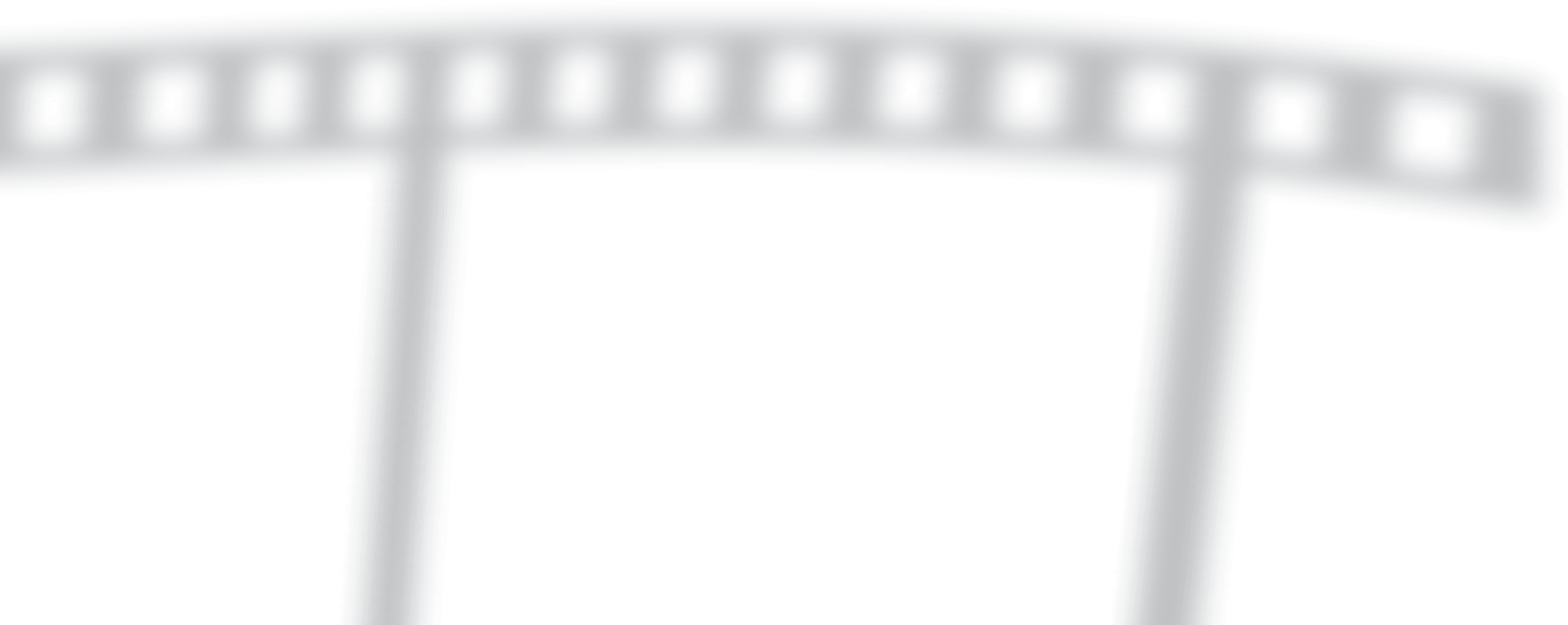 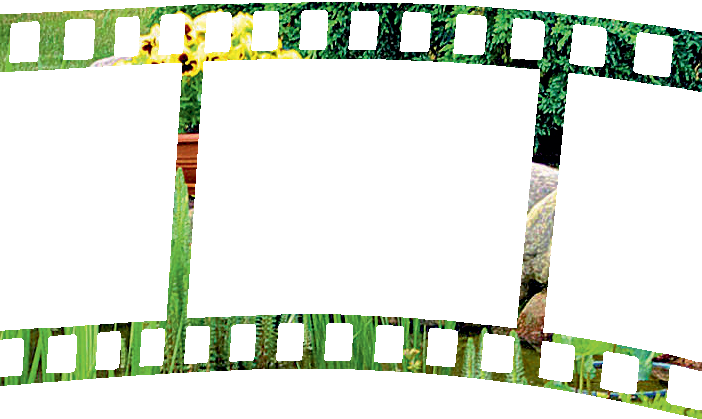 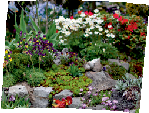 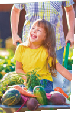 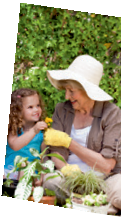 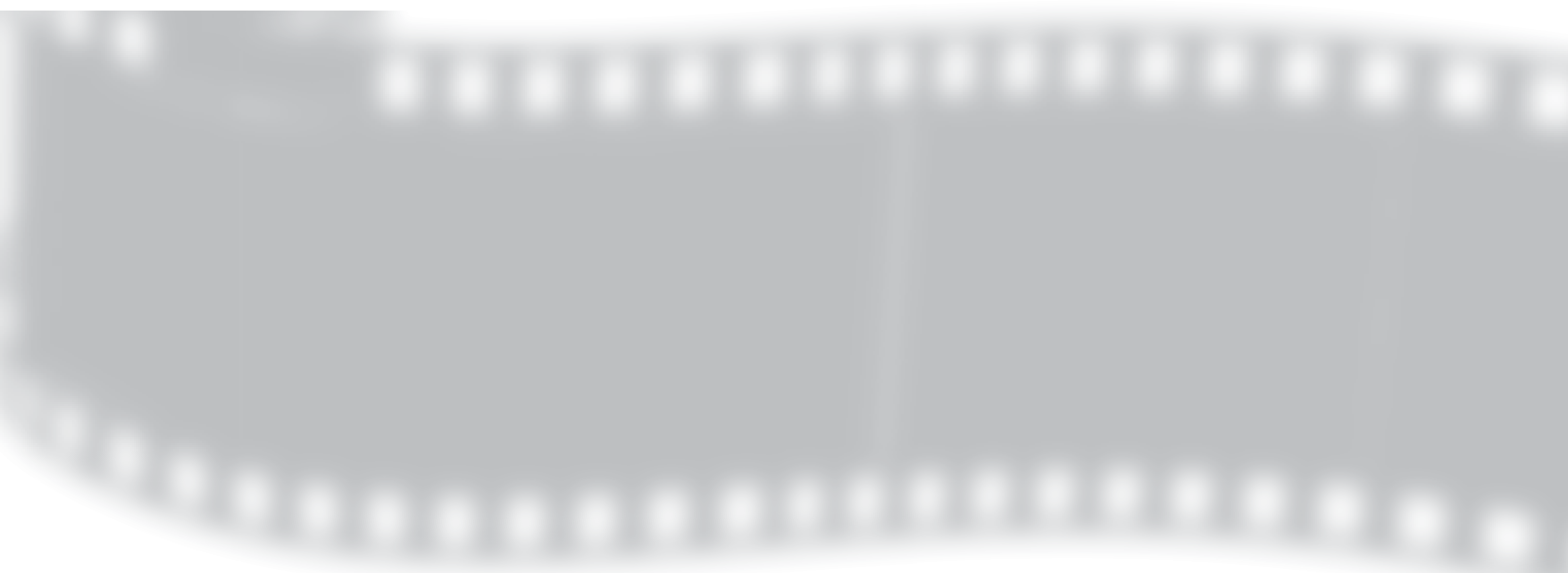 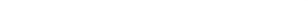 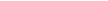 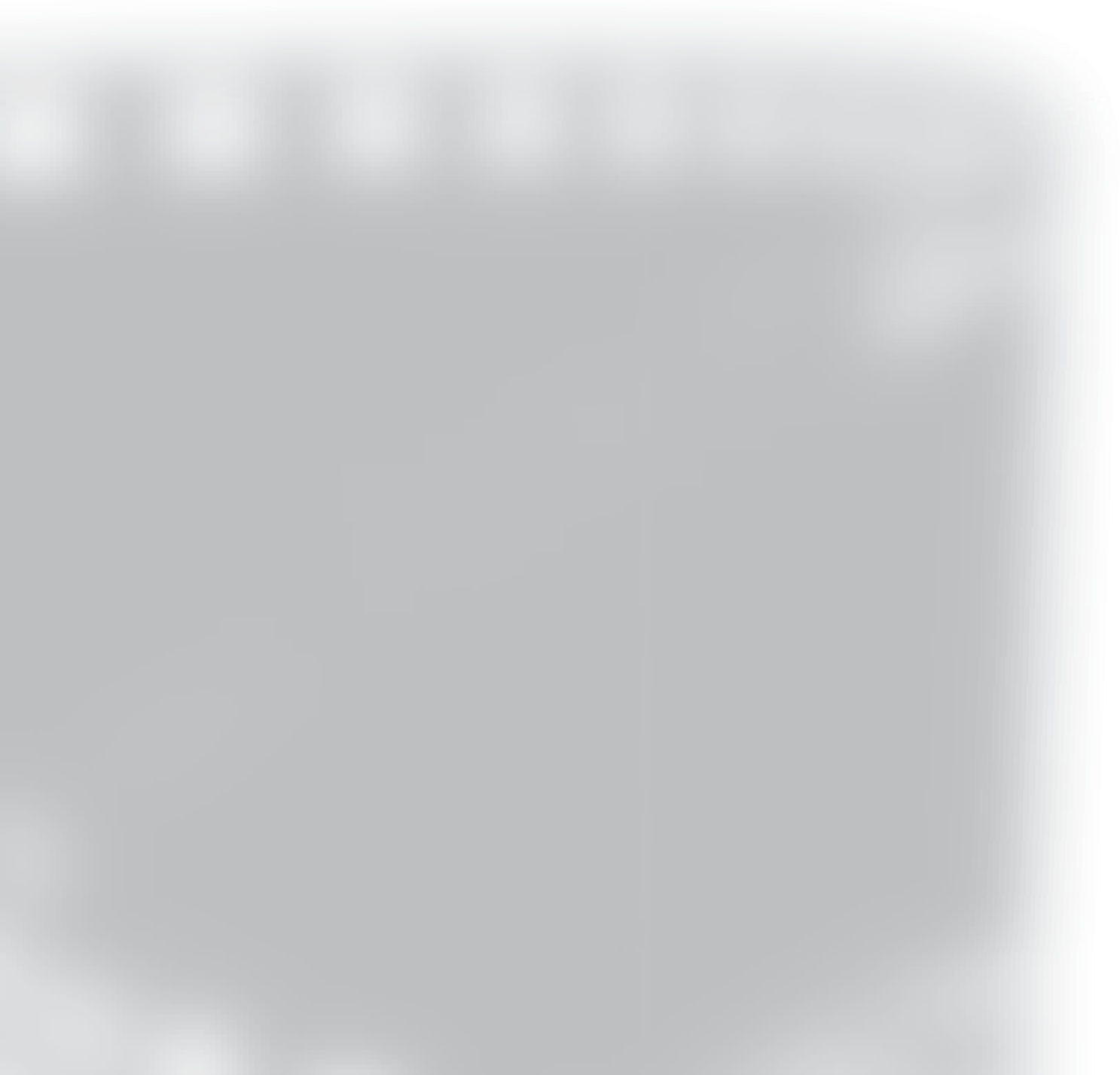 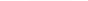 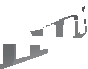 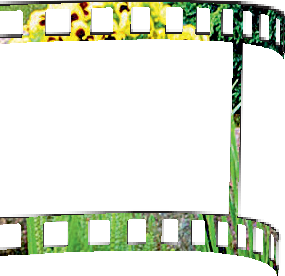 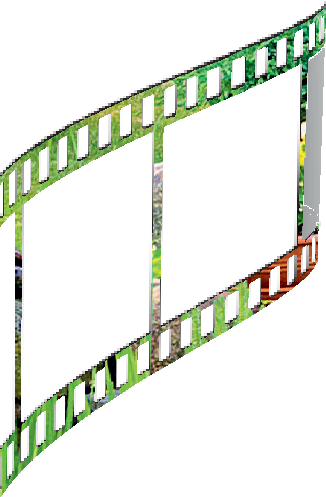 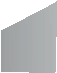 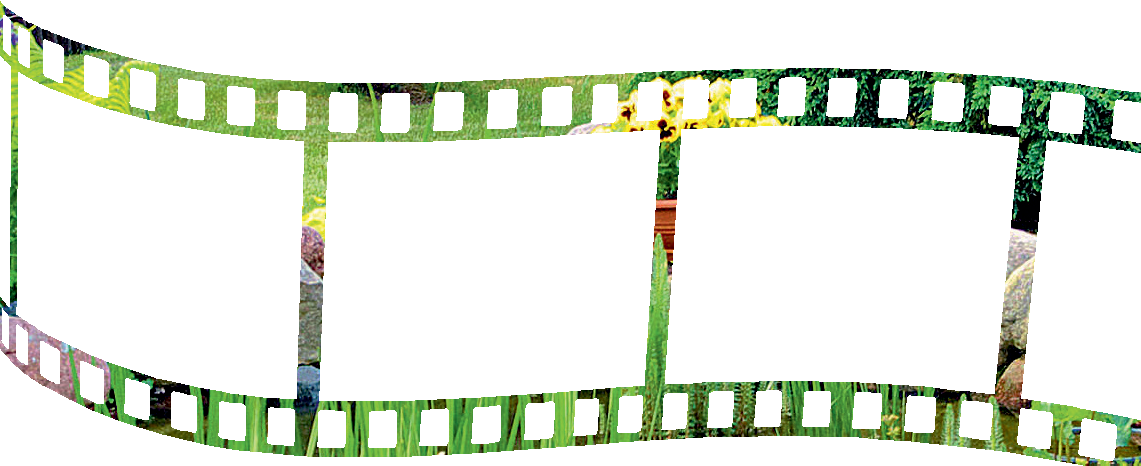 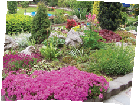 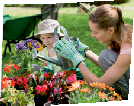 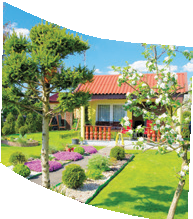 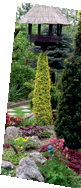 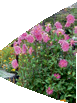 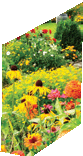 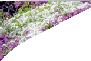 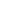 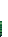 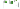 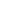 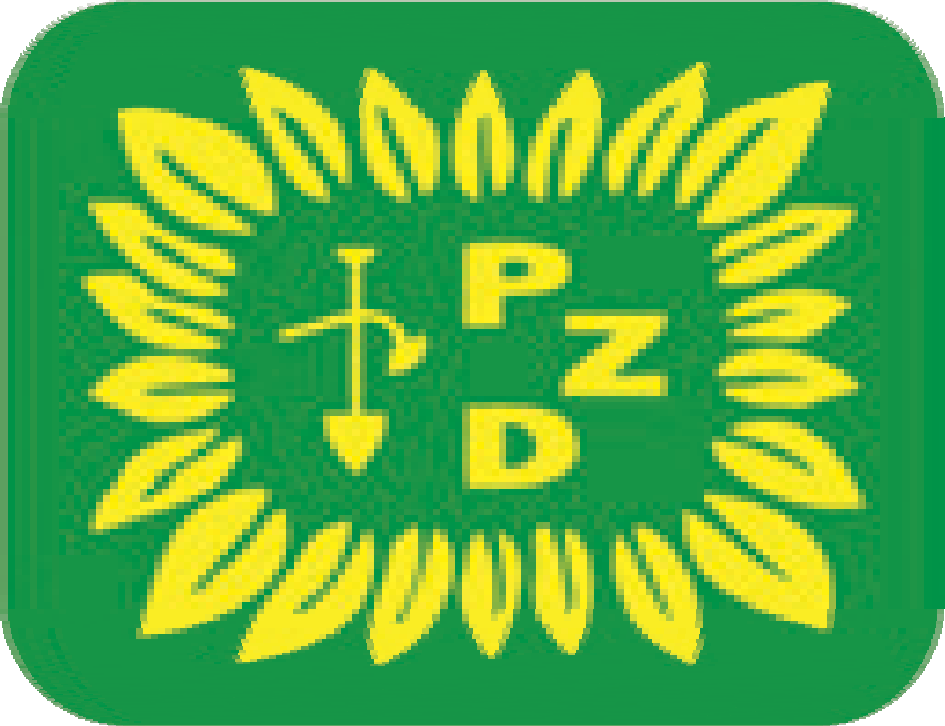 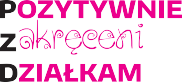 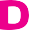 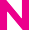 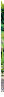 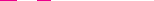 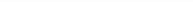 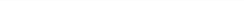 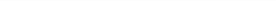 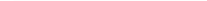 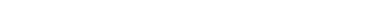 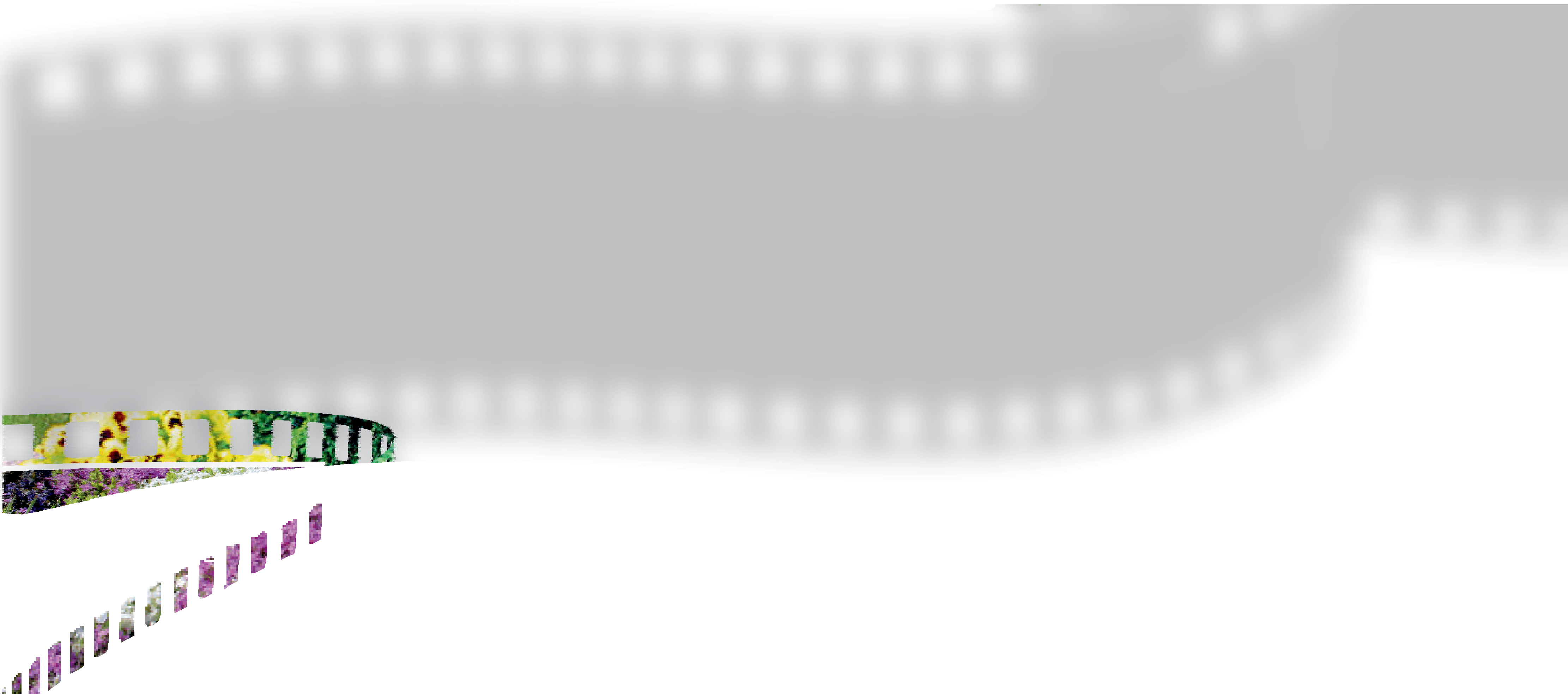 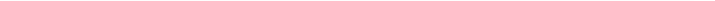 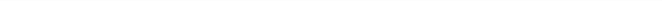 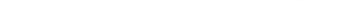 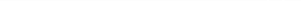 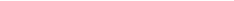 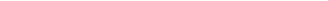 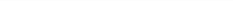 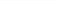 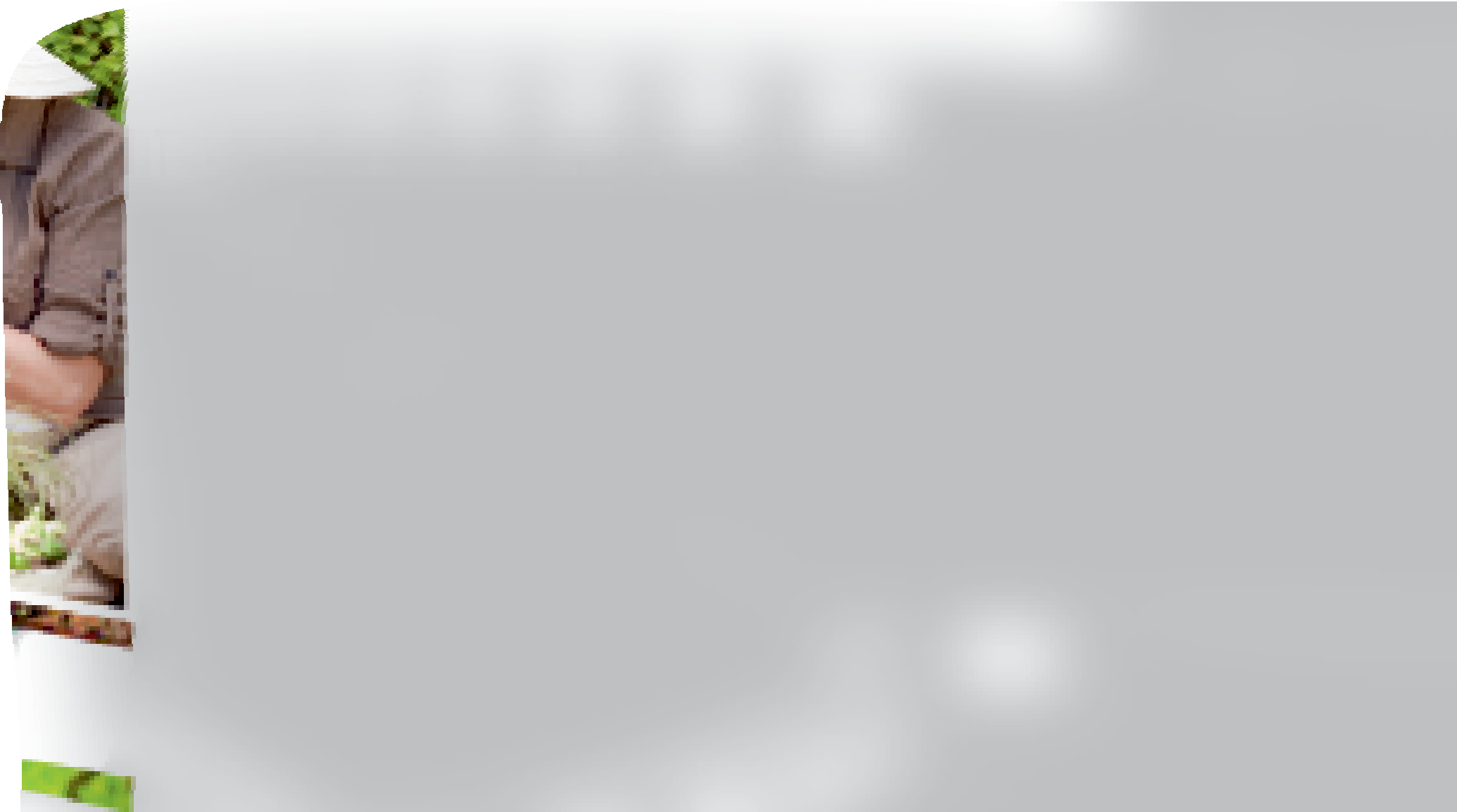 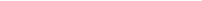 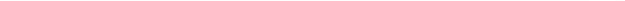 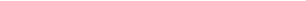 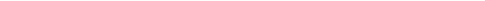 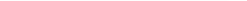 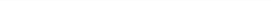 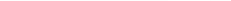 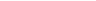 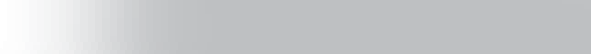 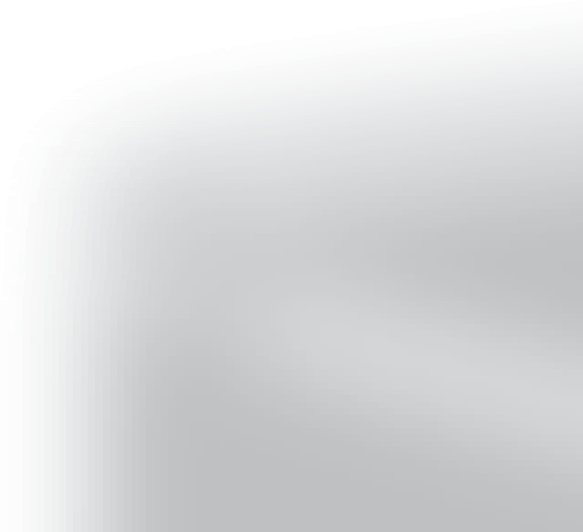 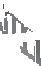 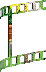 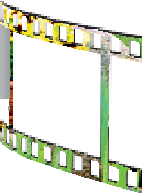 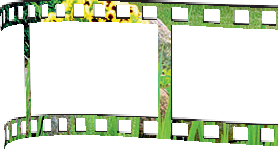 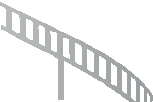 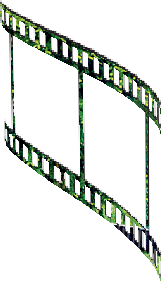 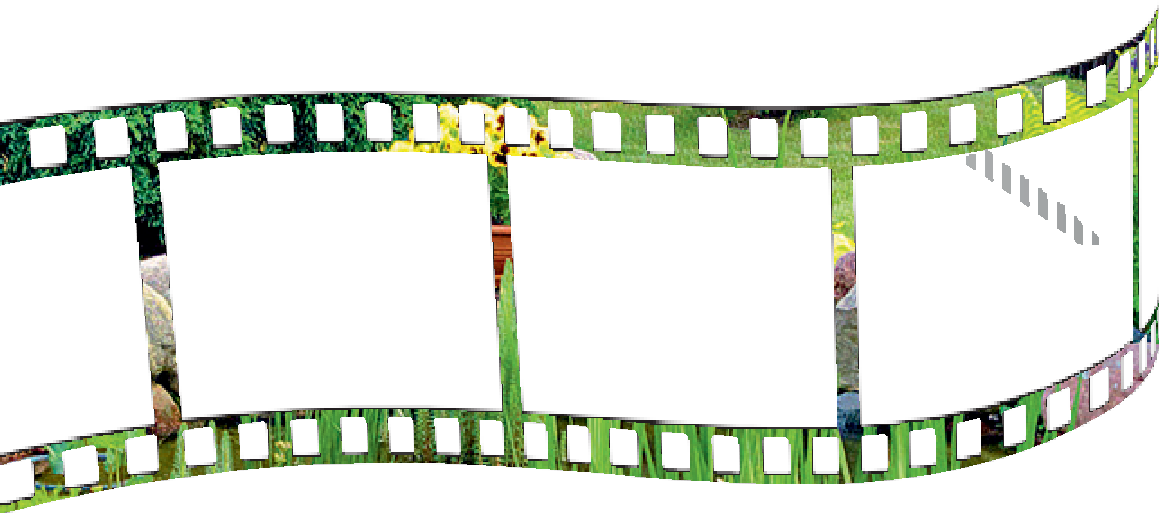 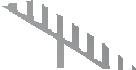 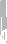 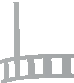 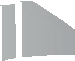 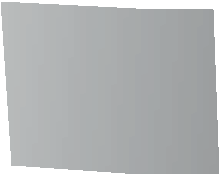 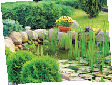 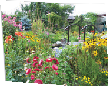 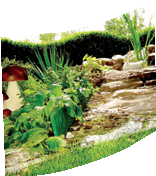 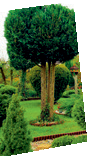 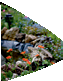 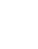 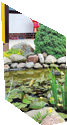 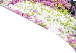 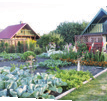 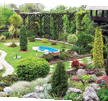 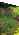 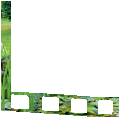 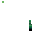 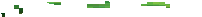 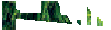 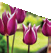 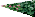 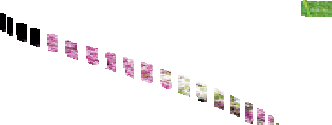 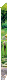 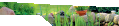 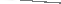 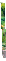 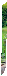 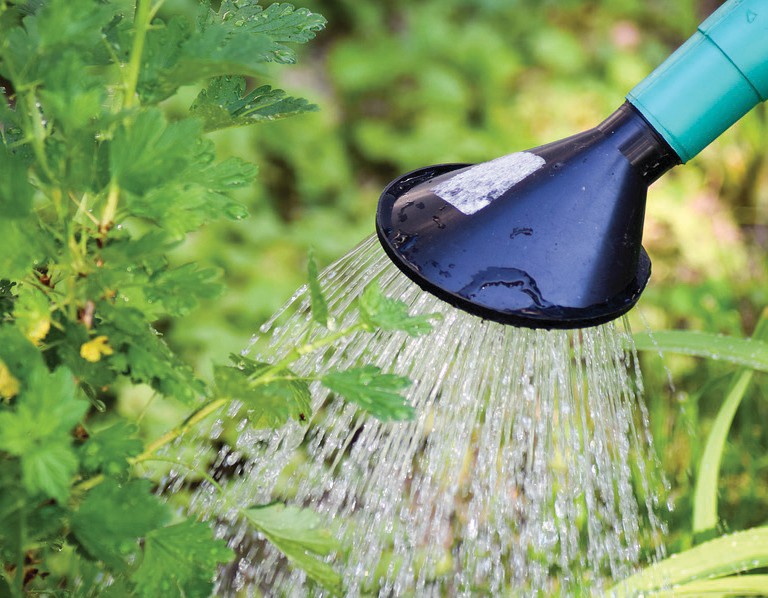 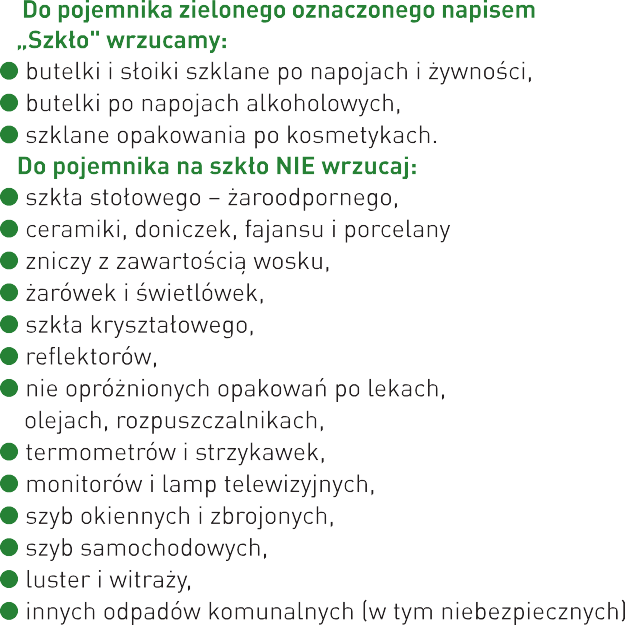 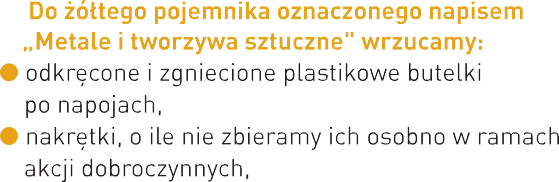 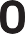 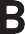 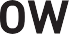 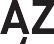 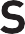 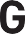 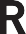 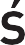 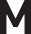 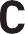 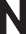 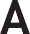 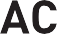 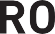 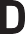 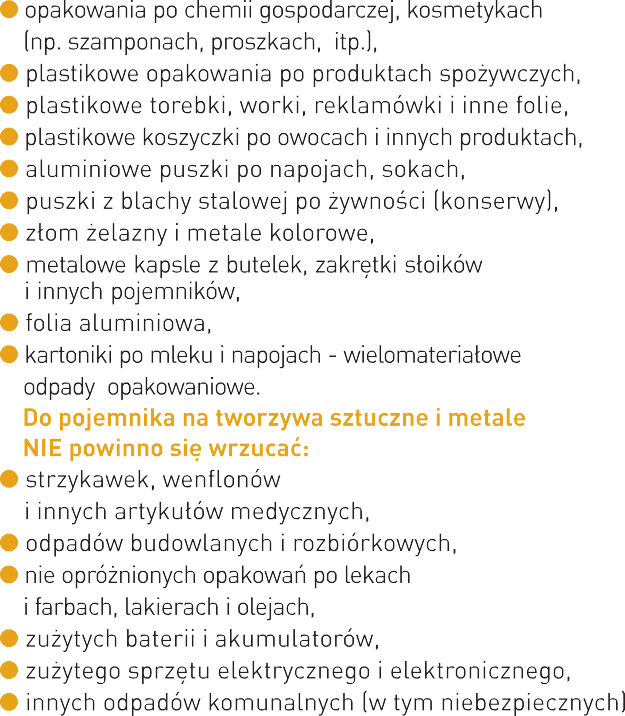 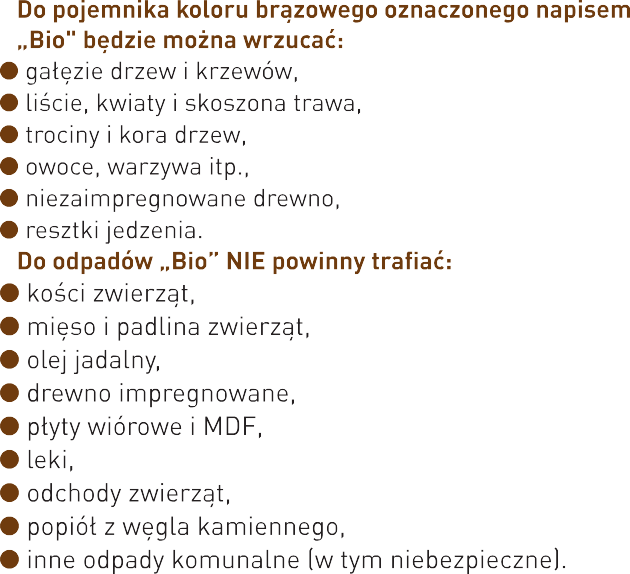 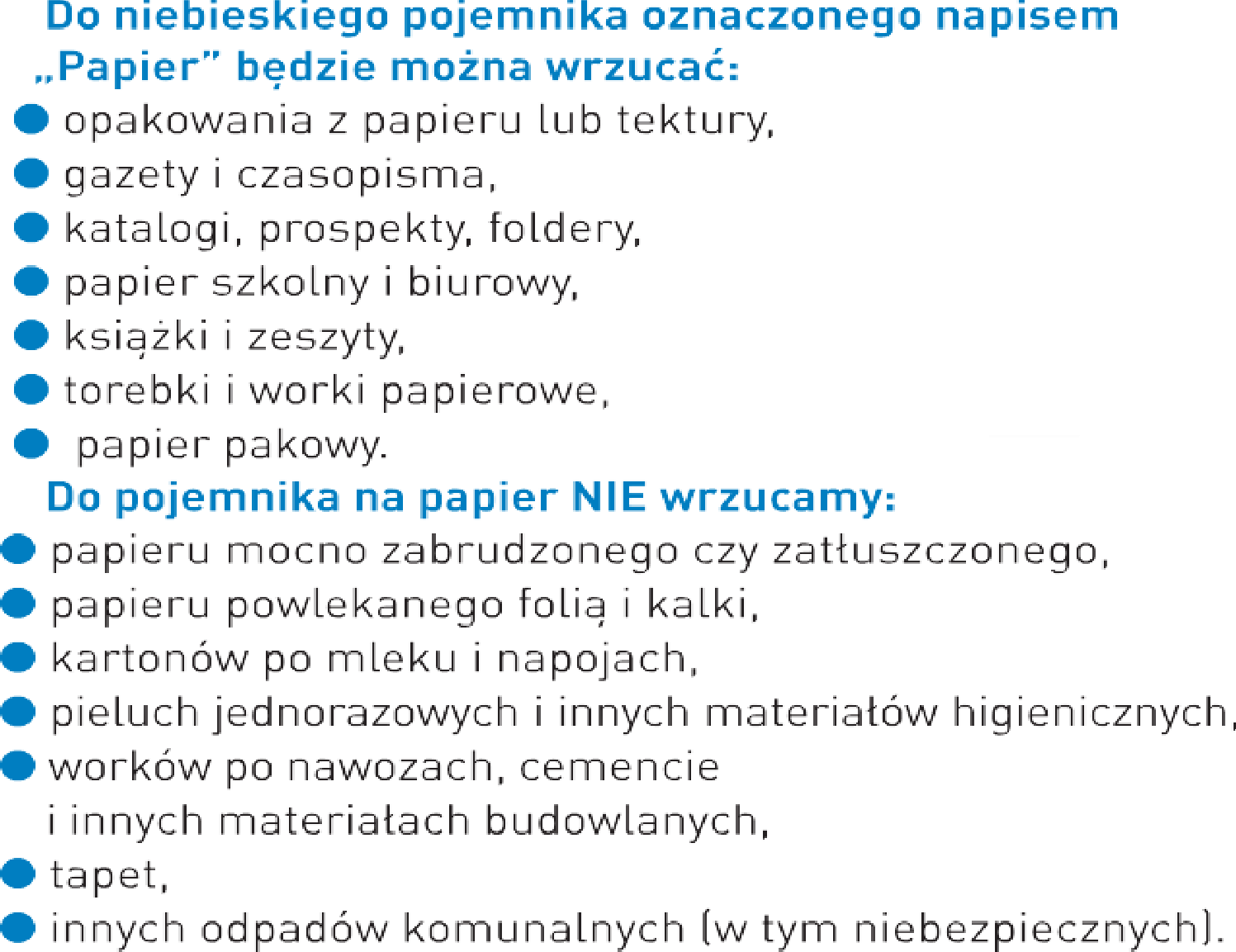 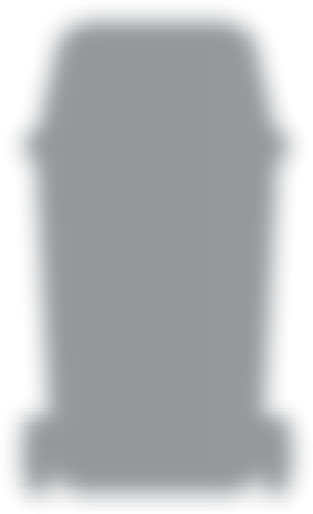 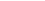 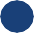 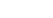 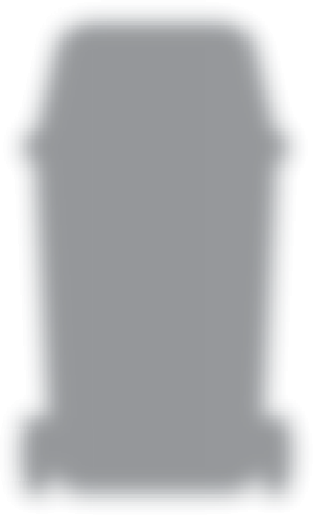 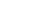 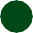 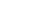 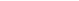 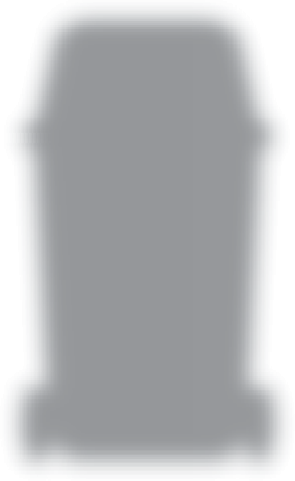 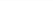 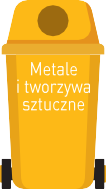 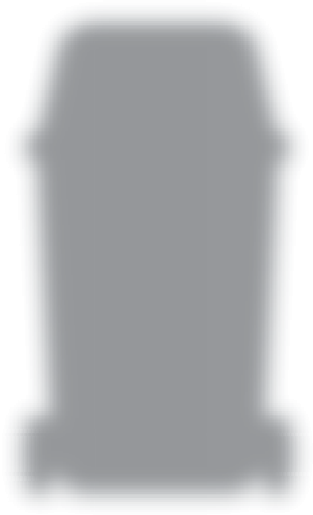 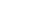 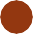 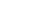 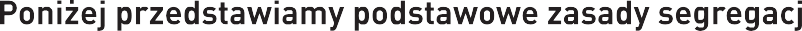 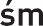 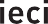 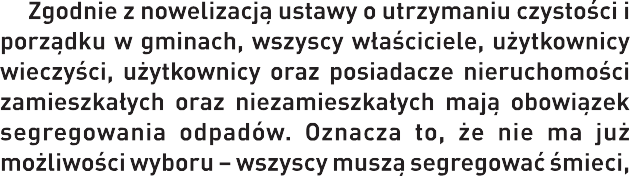 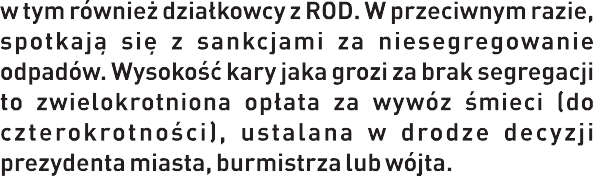 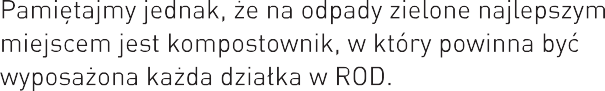 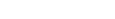 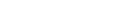 